نموذج (ج) جدول طلب التعاون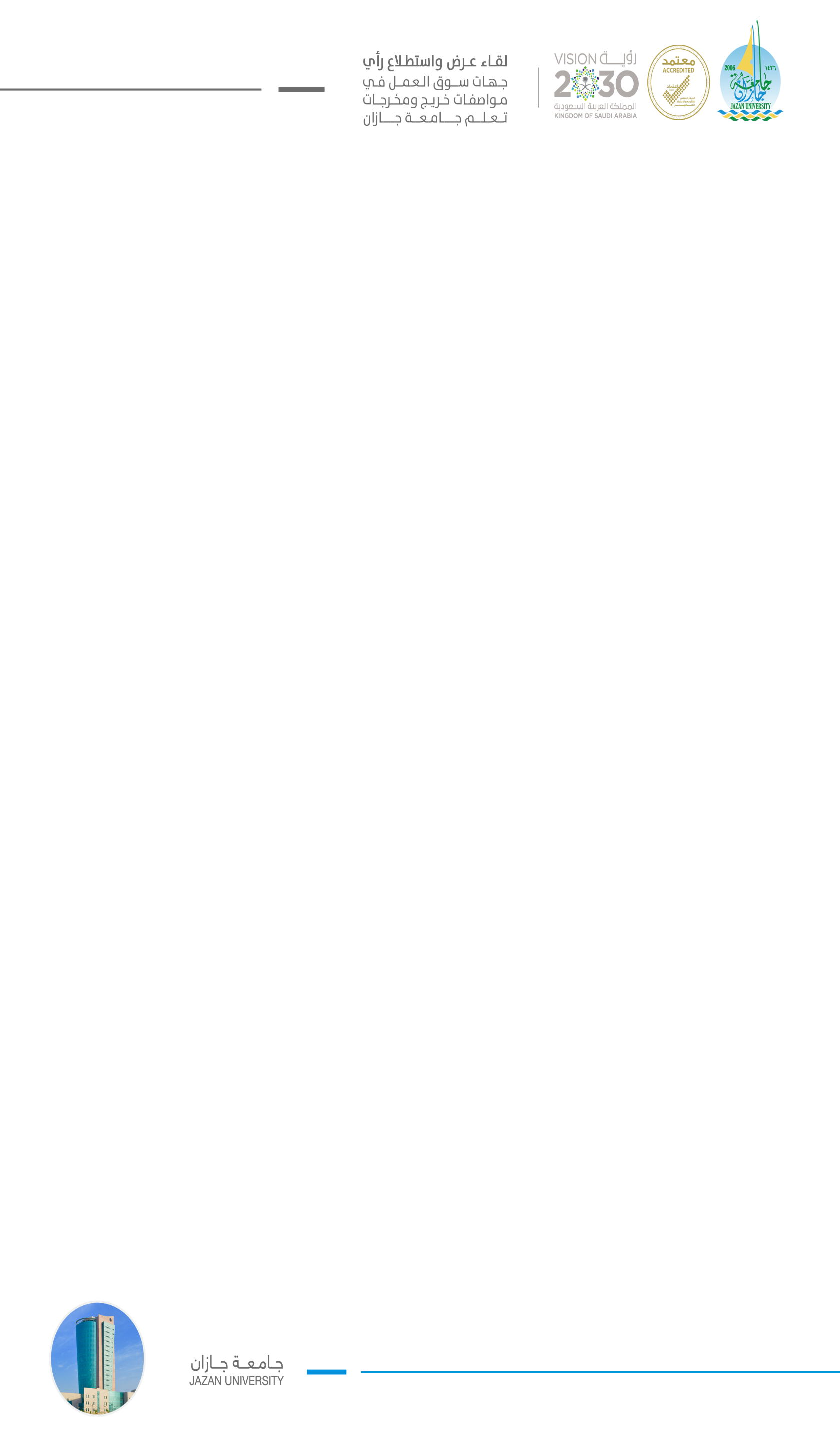 العام الجامعي .......................الفصل الدراسي ..................الكلية ................................القسم.....................................يرغب القسم في التعاون مع الموضح أسمه أعلاهرئيس/ة القسم ............................................  التوقيع ...................................... عميد/ة الكلية................................................التوقيع ......................................يرفق بالطلب المستندات الآتية:           أ ـ صورة من آخر مؤهل علمي.                            ج ـ السيرة الذاتية.                       هـ ـ خطاب تعريفي من جهة العمل يحدد فيه الرتبة العلمية أو المرتبة الوظيفية أو المستوي الوظيفي للمرشح للتعاون.                                      ب ـ صورة من الهوية الشخصية للمتعاون.                  د ـ شهادات الخبرة إن وجدت.          و ـ تقديم أصل موافقة حديثة صريحة من جهة العملالاسم:                                                                                      ذكر (  ) انثي (  )                                   رقم الهوية:الاسم:                                                                                      ذكر (  ) انثي (  )                                   رقم الهوية:الاسم:                                                                                      ذكر (  ) انثي (  )                                   رقم الهوية:الاسم:                                                                                      ذكر (  ) انثي (  )                                   رقم الهوية:الاسم:                                                                                      ذكر (  ) انثي (  )                                   رقم الهوية:الاسم:                                                                                      ذكر (  ) انثي (  )                                   رقم الهوية:الاسم:                                                                                      ذكر (  ) انثي (  )                                   رقم الهوية:الاسم:                                                                                      ذكر (  ) انثي (  )                                   رقم الهوية:الاسم:                                                                                      ذكر (  ) انثي (  )                                   رقم الهوية:الاسم:                                                                                      ذكر (  ) انثي (  )                                   رقم الهوية:الاسم:                                                                                      ذكر (  ) انثي (  )                                   رقم الهوية:الاسم:                                                                                      ذكر (  ) انثي (  )                                   رقم الهوية:الاسم:                                                                                      ذكر (  ) انثي (  )                                   رقم الهوية:الاسم:                                                                                      ذكر (  ) انثي (  )                                   رقم الهوية:الاسم:                                                                                      ذكر (  ) انثي (  )                                   رقم الهوية:الاسم:                                                                                      ذكر (  ) انثي (  )                                   رقم الهوية:الاسم:                                                                                      ذكر (  ) انثي (  )                                   رقم الهوية:الاسم:                                                                                      ذكر (  ) انثي (  )                                   رقم الهوية:الاسم:                                                                                      ذكر (  ) انثي (  )                                   رقم الهوية:الاسم:                                                                                      ذكر (  ) انثي (  )                                   رقم الهوية:الاسم:                                                                                      ذكر (  ) انثي (  )                                   رقم الهوية:الاسم:                                                                                      ذكر (  ) انثي (  )                                   رقم الهوية:الاسم:                                                                                      ذكر (  ) انثي (  )                                   رقم الهوية:الاسم:                                                                                      ذكر (  ) انثي (  )                                   رقم الهوية:الاسم:                                                                                      ذكر (  ) انثي (  )                                   رقم الهوية:الاسم:                                                                                      ذكر (  ) انثي (  )                                   رقم الهوية:الاسم:                                                                                      ذكر (  ) انثي (  )                                   رقم الهوية:الاسم:                                                                                      ذكر (  ) انثي (  )                                   رقم الهوية:هاتف العمل:                                                                               هاتف جوال:هاتف العمل:                                                                               هاتف جوال:هاتف العمل:                                                                               هاتف جوال:هاتف العمل:                                                                               هاتف جوال:هاتف العمل:                                                                               هاتف جوال:هاتف العمل:                                                                               هاتف جوال:هاتف العمل:                                                                               هاتف جوال:هاتف العمل:                                                                               هاتف جوال:هاتف العمل:                                                                               هاتف جوال:هاتف العمل:                                                                               هاتف جوال:هاتف العمل:                                                                               هاتف جوال:هاتف العمل:                                                                               هاتف جوال:هاتف العمل:                                                                               هاتف جوال:هاتف العمل:                                                                               هاتف جوال:هاتف العمل:                                                                               هاتف جوال:هاتف العمل:                                                                               هاتف جوال:هاتف العمل:                                                                               هاتف جوال:هاتف العمل:                                                                               هاتف جوال:هاتف العمل:                                                                               هاتف جوال:هاتف العمل:                                                                               هاتف جوال:هاتف العمل:                                                                               هاتف جوال:هاتف العمل:                                                                               هاتف جوال:هاتف العمل:                                                                               هاتف جوال:هاتف العمل:                                                                               هاتف جوال:هاتف العمل:                                                                               هاتف جوال:هاتف العمل:                                                                               هاتف جوال:هاتف العمل:                                                                               هاتف جوال:هاتف العمل:                                                                               هاتف جوال:البريد الالكتروني:                                                                                                                          الموقع الالكتروني الشخصي: البريد الالكتروني:                                                                                                                          الموقع الالكتروني الشخصي: البريد الالكتروني:                                                                                                                          الموقع الالكتروني الشخصي: البريد الالكتروني:                                                                                                                          الموقع الالكتروني الشخصي: البريد الالكتروني:                                                                                                                          الموقع الالكتروني الشخصي: البريد الالكتروني:                                                                                                                          الموقع الالكتروني الشخصي: البريد الالكتروني:                                                                                                                          الموقع الالكتروني الشخصي: البريد الالكتروني:                                                                                                                          الموقع الالكتروني الشخصي: البريد الالكتروني:                                                                                                                          الموقع الالكتروني الشخصي: البريد الالكتروني:                                                                                                                          الموقع الالكتروني الشخصي: البريد الالكتروني:                                                                                                                          الموقع الالكتروني الشخصي: البريد الالكتروني:                                                                                                                          الموقع الالكتروني الشخصي: البريد الالكتروني:                                                                                                                          الموقع الالكتروني الشخصي: البريد الالكتروني:                                                                                                                          الموقع الالكتروني الشخصي: البريد الالكتروني:                                                                                                                          الموقع الالكتروني الشخصي: البريد الالكتروني:                                                                                                                          الموقع الالكتروني الشخصي: البريد الالكتروني:                                                                                                                          الموقع الالكتروني الشخصي: البريد الالكتروني:                                                                                                                          الموقع الالكتروني الشخصي: جهة الصرف ( البنك ):جهة الصرف ( البنك ):جهة الصرف ( البنك ):جهة الصرف ( البنك ):جهة الصرف ( البنك ):جهة الصرف ( البنك ):جهة الصرف ( البنك ):جهة الصرف ( البنك ):جهة الصرف ( البنك ):جهة الصرف ( البنك ):جهة الصرف ( البنك ):جهة الصرف ( البنك ):جهة الصرف ( البنك ):جهة الصرف ( البنك ):جهة الصرف ( البنك ):جهة الصرف ( البنك ):رقم الآيبان المؤهلالجنسيةساعات التعاونمبررات التعاونالمقررات المطلوب تدريسهامتوسط العبء التدريسيهل سبق له التعاونملاحظاتالبيانات الوظيفيةالبيانات الوظيفيةالبيانات الوظيفيةالبيانات الوظيفيةالبيانات الوظيفيةالبيانات الوظيفيةالبيانات الوظيفيةالبيانات الوظيفية(     ) يعمل    (     ) لا يعمل(     ) يعمل    (     ) لا يعمل(     ) يعمل    (     ) لا يعمل(     ) يعمل    (     ) لا يعمل(     ) يعمل    (     ) لا يعمل(     ) يعمل    (     ) لا يعمل(     ) يعمل    (     ) لا يعمل(     ) يعمل    (     ) لا يعملالعمل خارج الجامعة ( إسم الجهة ):مسمي الوظيفةالرتبةالمستويموافقة جهة العمل:(   ) موافقة  (   ) غير موافقةاسم المسؤولالوظيفةالختمموافقة الكفيل لغير السعوديين:(   ) موافقة  (   ) غير موافقةاسم الكفيلالختم